Краткая характеристика библиотечного  фонда                                                                                                  ГКОУ РО Азовской школы №7.                 Школьная библиотека располагает библиотечным фондом, в  который входит методическая литература для занятий с детьми с ОВЗ (глухие, позднооглохшие и слабослышащие дети).                 Для «особенных детей» есть учебники с 1 по 9 класс для реализации учебной программы. Имеется художественная литература известных авторов, произведения которых изучаются по программе. Также есть детская художественная литература, доступ к которой имеют все дети. Библиотека организует более широкий и полный доступ детей с ОВЗ с информации достижениям отечественной и мировой культуры. У обучающихся есть возможность читать и изучать литературу непосредственно в библиотеке под  руководством и контролем библиотекаря.  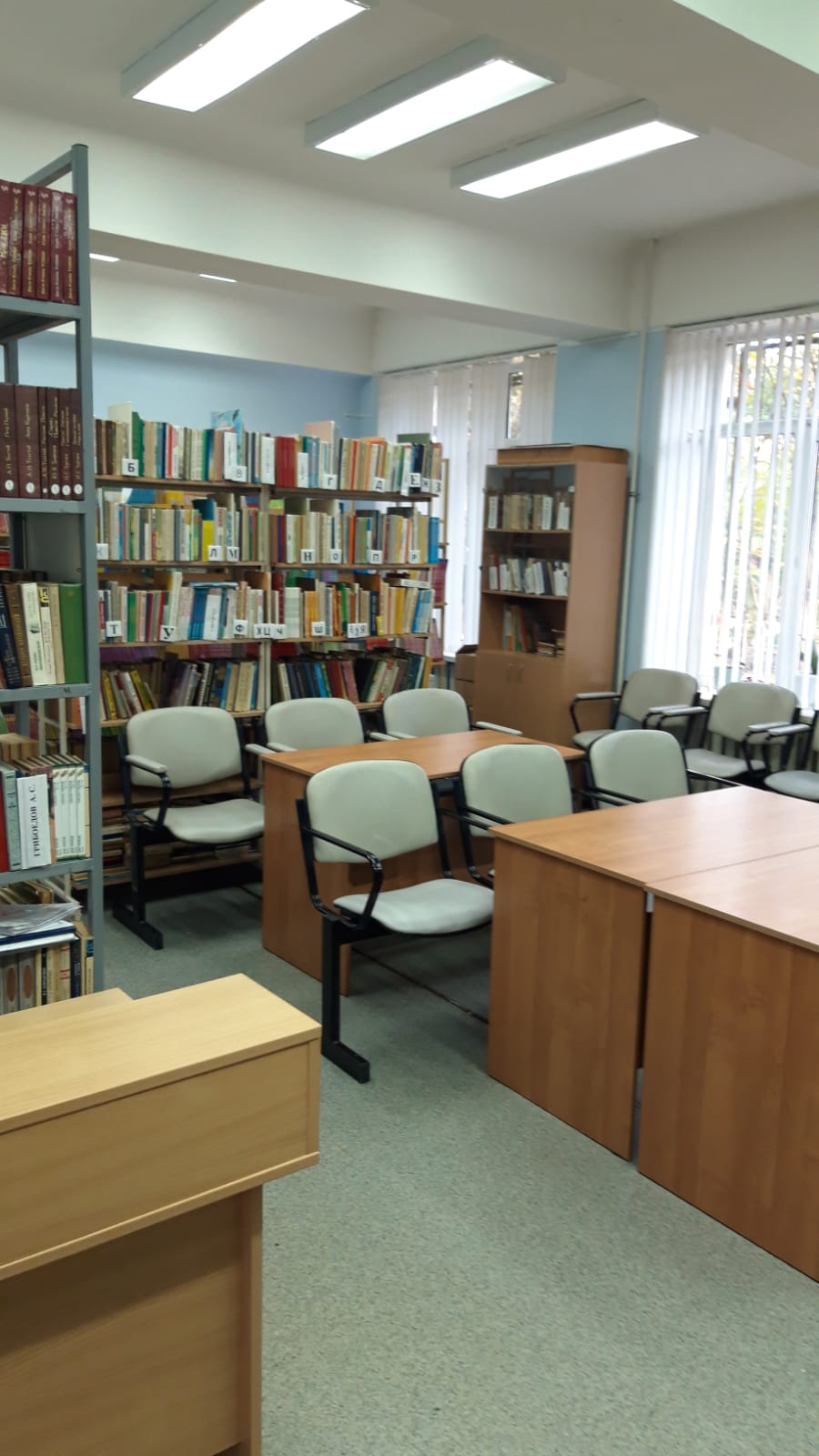 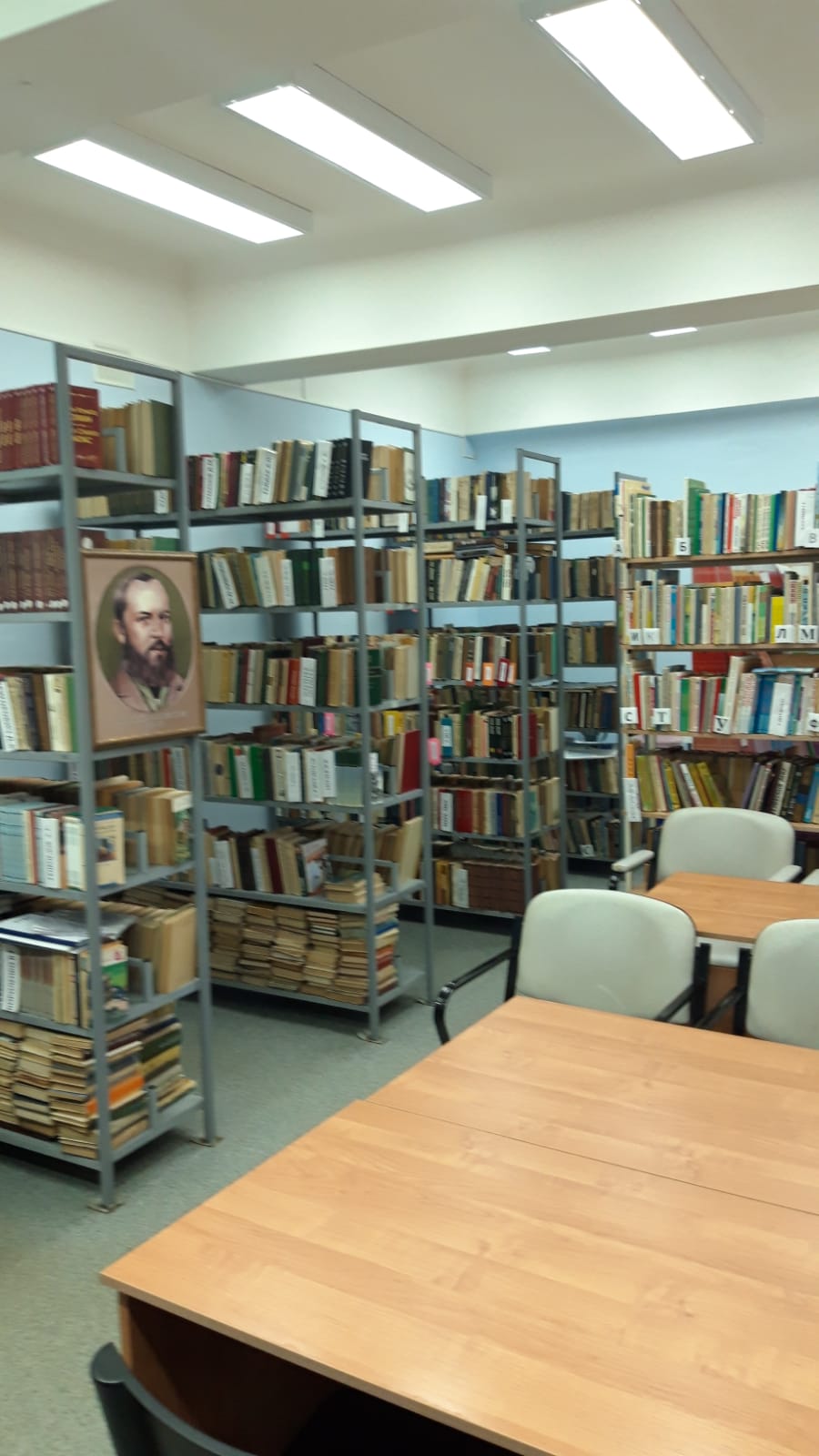                 Библиотека способствует участию особых детей в социокультурной деятельности, раскрытии и развитии творческих возможностей детей, формирует совместно с учителями терпимого, милосердного отношения к детям  с ОВЗ среди сверстников, оказывает методическую помощь семьям детей с ОВЗ привитии навыкав чтения. 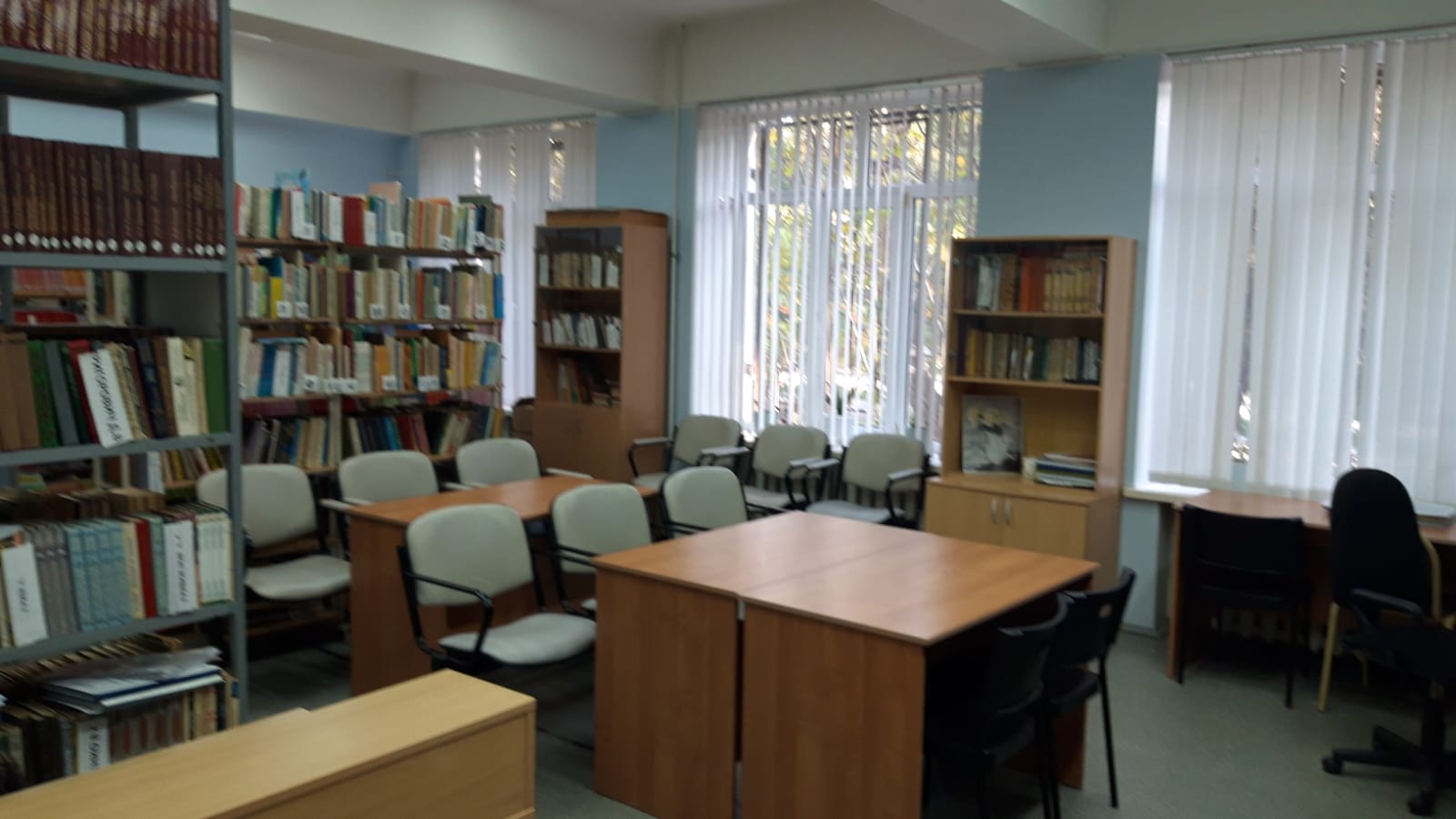                Для родителей, воспитывающих «особых» детей организована информационно-правовая служба, где библиотекари проводят обзоры книг по психологии, организуют встречи с педагогом-психологом. Для родителей воспитывающих «особых» детей имеется правовая база, проводятся  занятия, и индивидуальные консультации проводит педагог – психолог .